If the standard deviation of a probability distribution is 6.25, the variance is 2.30True/FalseA stem and leaf plot is useful for keeping more precision than a grouped frequency distribution.True/FalseFind the mean of the distribution shown.A)  0.96    B)  1.42    C)  1.18    D)  1.69For a normal distribution with mean 5 and standard deviation 6, the value 11 has a z value ofA)  –1    B)  1    C)  2    D)  35.What kind of relationship does the scatter plot show between x and y?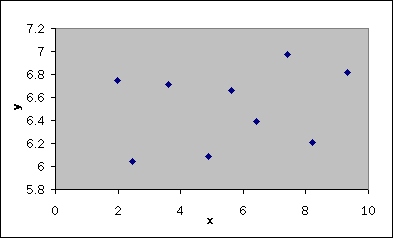 What kind of relationship does the scatter plot show between x and y?What kind of relationship does the scatter plot show between x and y?What kind of relationship does the scatter plot show between x and y?What kind of relationship does the scatter plot show between x and y?A)A positive linear relationshipC)No linear relationshipNo linear relationshipB)A negative linear relationshipD)This is not a scatter plotThis is not a scatter plotA researcher conducted a study to record the colors of students' eyes. The appropriate measure(s) of central tendency is (are):A researcher conducted a study to record the colors of students' eyes. The appropriate measure(s) of central tendency is (are):A researcher conducted a study to record the colors of students' eyes. The appropriate measure(s) of central tendency is (are):A researcher conducted a study to record the colors of students' eyes. The appropriate measure(s) of central tendency is (are):A researcher conducted a study to record the colors of students' eyes. The appropriate measure(s) of central tendency is (are):A)  The mode    B)  The median    C)  The mean    D)  Both the mode and the medianA)  The mode    B)  The median    C)  The mean    D)  Both the mode and the medianA)  The mode    B)  The median    C)  The mean    D)  Both the mode and the medianA)  The mode    B)  The median    C)  The mean    D)  Both the mode and the medianA)  The mode    B)  The median    C)  The mean    D)  Both the mode and the median